Edgewater Park Elks 2550VETERANS DINNER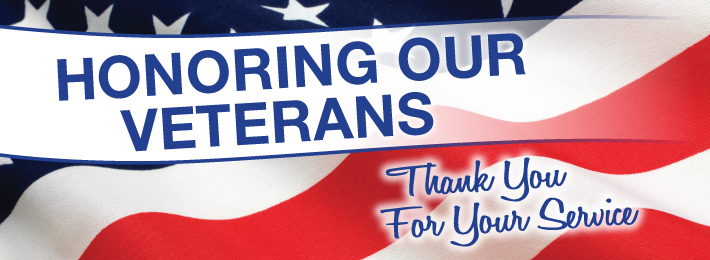 FREE TO ALL VETERANS$10.00 GUESTSDATE:  NOVEMBER 18TH, 2016TIME 5:00PM – 8:00PM315 GREEN ST.EDGEWATER PARK, NJ 08010(Across from Beverly National Cemetery)FOR MORE INFORMATION PLEASE CONTACT ELKS LODGE (609) 871-3231 ORBOBBI HOROWITZ RIGG AT (609) 871-0547 OR (609) 206-6401